Заявка № от «___»__________201   г.  Уровнемер ультразвуковой ВЗЛЕТ УР исполнения УР-2хх Ex (взрывозащищенное) для АЭС 4НКомплект однотипных приборов:Комплектация:Акустическая система АСКомплектация АС:Дополнительные устройства:*     – исполнение АС-ХХ3-ХХХ и установочный патрубок к нему изготавливаются из нержавеющей стали;**   – оформляется отдельной картой заказаПримечания:При заполнении карты заказа в прямоугольнике выбранной позиции ставится знак   Х , значение параметра указывается в графе таблицы или прямоугольнике рядом с его наименованием(фамилия и подпись)			                 (телефон)Город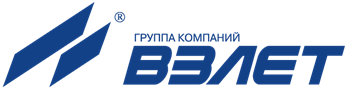 Россия, 198097, Санкт-Петербургул. Трефолева, 2БМ8-800-333-888-7mail@vzljot.ruДокументация и программное обеспечение размещены на сайте www.vzljot.ruПлательщикРоссия, 198097, Санкт-Петербургул. Трефолева, 2БМ8-800-333-888-7mail@vzljot.ruДокументация и программное обеспечение размещены на сайте www.vzljot.ruИНН / КПП  Россия, 198097, Санкт-Петербургул. Трефолева, 2БМ8-800-333-888-7mail@vzljot.ruДокументация и программное обеспечение размещены на сайте www.vzljot.ruПолучательРоссия, 198097, Санкт-Петербургул. Трефолева, 2БМ8-800-333-888-7mail@vzljot.ruДокументация и программное обеспечение размещены на сайте www.vzljot.ruПочтовый адресРоссия, 198097, Санкт-Петербургул. Трефолева, 2БМ8-800-333-888-7mail@vzljot.ruДокументация и программное обеспечение размещены на сайте www.vzljot.ruРоссия, 198097, Санкт-Петербургул. Трефолева, 2БМ8-800-333-888-7mail@vzljot.ruДокументация и программное обеспечение размещены на сайте www.vzljot.ruРоссия, 198097, Санкт-Петербургул. Трефолева, 2БМ8-800-333-888-7mail@vzljot.ruДокументация и программное обеспечение размещены на сайте www.vzljot.ruтелефон, факсРоссия, 198097, Санкт-Петербургул. Трефолева, 2БМ8-800-333-888-7mail@vzljot.ruДокументация и программное обеспечение размещены на сайте www.vzljot.ruДоставкасамовывозсамовывозЖ/ДЖ/ДАВИАРоссия, 198097, Санкт-Петербургул. Трефолева, 2БМ8-800-333-888-7mail@vzljot.ruДокументация и программное обеспечение размещены на сайте www.vzljot.ruПеревозчикРоссия, 198097, Санкт-Петербургул. Трефолева, 2БМ8-800-333-888-7mail@vzljot.ruДокументация и программное обеспечение размещены на сайте www.vzljot.ruПункт назначенияПункт назначенияРоссия, 198097, Санкт-Петербургул. Трефолева, 2БМ8-800-333-888-7mail@vzljot.ruДокументация и программное обеспечение размещены на сайте www.vzljot.ruПредполагаемая дата оплатыПредполагаемая дата оплатыПредполагаемая дата оплатыПредполагаемая дата оплатыПредполагаемая дата оплатыРоссия, 198097, Санкт-Петербургул. Трефолева, 2БМ8-800-333-888-7mail@vzljot.ruДокументация и программное обеспечение размещены на сайте www.vzljot.ruНаименование конечного заказчикаОриентировочная дата поставкиКод KKS ОбщийКод KKS уровнемераКод KKS АС (акустическая система)Код KKS ИВП-24.24 (источник вторичного питания)Наименование Блока и Трубопровода АЭС по назначениюИсполнение УР-одноканальноедвухканальноеИсполнение УР-211Ex221Exколичество, 1 шт.Выход 1универсальный (имп./частотн./логический)длина кабеля связи, м          Ethernet Выход 2универсальный (имп./частотн./логический)токовый выходдлина кабеля связи, мИсточник вторичного питания, шт.        ИВП-24.24   Длина кабеля питания, м    Исполнение по стойкостифланцевоефланцевоефланцевоефланцевоефланцевоефланцевоефланцевоефланцевоеИсполнение по стойкостис реперомс реперомс реперомс реперомс ТПСс ТПСс ТПСс ТПСИсполнение по стойкостидо 50°Сдо 50°Сдо 100°Сдо 100°Сдо 50°Сдо 50°Сдо 100°Сдо 100°Сканал 1базовоеАС-401-110ExАС-401-120ExАС-611-110ExАС-611-120Exканал 1бензомаслостойкоеАС-402-110ExАС-401-120ExАС-612-110ExАС-611-120Exканал 1агрессивостойкое*АС-403-110Ex------АС-613-110Ex-------канал 2базовоеАС-401-110ExАС-401-120ExАС-611-110ExАС-611-120Exканал 2бензомаслостойкоеАС-402-110ExАС-401-120ExАС-612-110ExАС-611-120Exканал 2агрессивостойкое*АС-403-110Ex------АС-613-110Ex--------Комплект кабелей связи для УР Ех:Комплект кабелей связи для УР Ех:Комплект кабелей связи для УР Ех:Комплект кабелей связи для УР Ех:- для АС-4хх Ех, м- для АС-4хх Ех, м- для АС-4хх Ех, м- для АС-4хх Ех, мканал 1канал 2канал 2канал 2Комплект кабелей связи для УР Ех:Комплект кабелей связи для УР Ех:Комплект кабелей связи для УР Ех:Комплект кабелей связи для УР Ех:Комплект кабелей связи для УР Ех:Комплект кабелей связи для УР Ех:Комплект кабелей связи для УР Ех:Комплект кабелей связи для УР Ех:- для АС-61х Ех, м- для АС-61х Ех, м- для АС-61х Ех, м- для АС-61х Ех, мканал 1канал 2канал 2канал 2установочный патрубок,  шт.:  установочный патрубок,  шт.:  установочный патрубок,  шт.:  переходный патрубок, шт.:сталь Ст-20сталь Ст-20сталь Ст-20сталь Ст-20сталь Ст-20нержавеющая стальнержавеющая стальнержавеющая стальКМЧ для подвеса АС:  КМЧ для подвеса АС:  АССВ-030 **                  Взлет СП **адаптер сотовой связиадаптер сотовой связипрограммный комплекспрограммный комплексНаименование проектной организации, заполнившей исходные данные, и её адресНаименование проектной организации, заполнившей исходные данные, и её адресНаименование проектной организации, заполнившей исходные данные, и её адресНаименование проектной организации, заполнившей исходные данные, и её адресНаименование проектной организации, заполнившей исходные данные, и её адресВедущий технологОтдел КИП